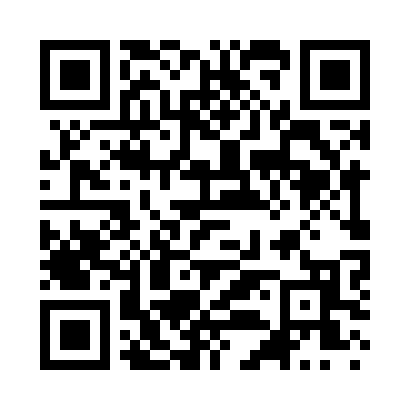 Prayer times for Arcadia Lakes, South Carolina, USAWed 1 May 2024 - Fri 31 May 2024High Latitude Method: Angle Based RulePrayer Calculation Method: Islamic Society of North AmericaAsar Calculation Method: ShafiPrayer times provided by https://www.salahtimes.comDateDayFajrSunriseDhuhrAsrMaghribIsha1Wed5:196:341:215:048:089:242Thu5:176:331:215:048:099:253Fri5:166:321:215:048:109:264Sat5:156:311:215:048:119:275Sun5:146:301:205:048:119:286Mon5:136:291:205:048:129:297Tue5:116:281:205:048:139:308Wed5:106:271:205:048:149:319Thu5:096:271:205:048:149:3210Fri5:086:261:205:048:159:3311Sat5:076:251:205:048:169:3412Sun5:066:241:205:048:179:3513Mon5:056:231:205:058:179:3614Tue5:046:231:205:058:189:3715Wed5:036:221:205:058:199:3816Thu5:026:211:205:058:209:3917Fri5:016:201:205:058:209:4018Sat5:006:201:205:058:219:4119Sun4:596:191:205:058:229:4220Mon4:596:191:205:058:239:4321Tue4:586:181:215:058:239:4422Wed4:576:171:215:068:249:4523Thu4:566:171:215:068:259:4624Fri4:556:161:215:068:259:4725Sat4:556:161:215:068:269:4726Sun4:546:161:215:068:279:4827Mon4:536:151:215:068:279:4928Tue4:536:151:215:068:289:5029Wed4:526:141:215:078:299:5130Thu4:526:141:225:078:299:5231Fri4:516:141:225:078:309:52